Gyvenimo aprašymas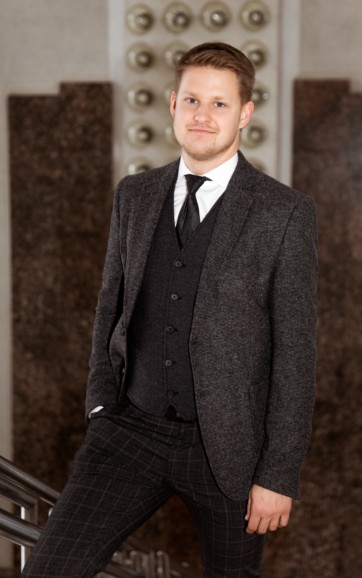 Asmeninė informacija Vardas Pavardė MARIUS VISMINAS	Pilietybė LietuvisGimimo data 1995-03-12Darbo patirtis2016 – 2022m. UAB Kiruna projektų vadovas	2022 – 2023m. UAB Taumona projektų vadovasIšsilavinimas2014m. baigė Mažeikių Gabijos gimnaziją2018m. baigė Vilniaus Gedimino technikos universitetą ir įgijo gamybos inžinerijos ir valdymo, pramonės įmonių valdymo bakalauro laipsnįGimtoji kalba lietuviųKitos kalbos Šeimyninė padėtis Vedęs, žmona Grėta.	KalbaBendras kalbos lygisvokiečiųA1. Pradedantysis vartotojas [A1]anglųB2. Pažengęs vartotojas [B2]